Caro bimba/o, ragazza/onoi dell’associazione Terra Terra aps e Montagana Sarvadza, abbiamo organizzato Il Campus Creatif (CC) e siamo molto felici che tu abbia deciso, insieme ai tuoi genitori, di trascorrere delle giornate con noi! Per poter partecipare alla CC, tutti i bambini/ ragazzi devono aver letto e firmato questo accordo che si chiama Patto Educativo. L’associazione si propone di garantire cura e attenzione ad ogni singolo bimbo sul piano fisico, psichico, emotivo e relazionale; garantire libertà di scelta e movimento: passeremo le giornate all’aperto, in natura (raramente useremo spazi “interni”); Da parte tua chiediamo di: usare il telefono solo nei momenti di pausa, non fumare,usare un linguaggio basato sulla gentilezza,  seguire le attività organizzate dagli adulti, se proprio non sono di tuo gradimento ti chiediamo di stare comunque in nostra compagnia e di non isolarti,utilizzare con cura il materiale messo a disposizione dall’associazione,vestirti in maniera comoda. Avere nello zaino sempre un cambio, un asciugamano e la borracciaFirma Terra terra 				   Firma bimbo/a - ragazzo/a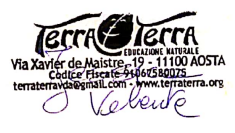 